Corrélations de Mathologie 1re année (Le nombre) – Alberta 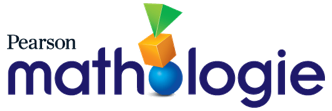 Idée organisatrice : La quantité est mesurée par des nombres qui permettent de compter, d’étiqueter, de comparer et d’effectuer des opérations.Corrélations de Mathologie 1re année (La géométrie) – AlbertaIdée organisatrice : Les figures sont définies et liées par des attributs géométriques.Corrélations de Mathologie 1re année (La mesure) – Alberta Idée organisatrice : Les attributs tels que la longueur, l’aire, le volume et l’angle sont quantifiés par des mesures.Corrélations de Mathologie 1re année (Les suites) – Alberta Idée organisatrice : La conscience de régularités favorise la résolution des problèmes dans différentes situations.Corrélations de Mathologie 1re année (Le temps) – Alberta Idée organisatrice : La durée est décrite et quantifiée par le temps.Corrélations de Mathologie 1re année (La statistique) – Alberta Idée organisatrice : La science de la collecte, de l’analyse, de la visualisation et de l’interprétation de données peut éclairer la compréhension et la prise de décision.Corrélations de Mathologie 1re année (La littératie financière) – AlbertaIdée organisatrice : La prise de décisions financières éclairée contribue au bienêtre des personnes, des groupes et des communautés.Question directrice : Comment la quantité peut-elle être communiquée ?Résultat d’apprentissage : Les élèves interprètent et expliquent la quantité jusqu’à 100.Question directrice : Comment la quantité peut-elle être communiquée ?Résultat d’apprentissage : Les élèves interprètent et expliquent la quantité jusqu’à 100.Question directrice : Comment la quantité peut-elle être communiquée ?Résultat d’apprentissage : Les élèves interprètent et expliquent la quantité jusqu’à 100.Question directrice : Comment la quantité peut-elle être communiquée ?Résultat d’apprentissage : Les élèves interprètent et expliquent la quantité jusqu’à 100.Question directrice : Comment la quantité peut-elle être communiquée ?Résultat d’apprentissage : Les élèves interprètent et expliquent la quantité jusqu’à 100.ConnaissancesCompréhensionHabiletés et procédures1re année Mathologie.ca et/ou Trousse d’activités (Suggestions pour s'aligner sur le programme d’études 2022)Petits livrets de MathologieUn numéral est un symbole ou un groupe de symboles utilisé pour représenter un nombre.L’absence de quantité est représentée par 0.La quantité est exprimée en mots et en numéraux en fonction de régularités.La quantité dans la vie quotidienne est représentée de plusieurs manières.Représenter des quantités en utilisant des mots, des numéraux, des objets ou des images.Le nombre, ensemble 1 : Compter1 : Compter jusqu’à 202 : Compter jusqu’à 50Le nombre, ensemble 6 : Valeur de la position initiale24 : Dizaines et unités (Actuellement jusqu'à 50; Fournir des blocs de base dix à 100.)25 : Former et nommer des nombres26 : Diverses représentations (Actuellement jusqu'à 50; Inclure les nombres 50-100 sur la Fiche 69.)27 : Approfondissement (Actuellement jusqu'à 50; Fournir des nombres jusqu'à 100.)Un repas en famille 
(Adresse les nombres jusqu’à 50.)Lien vers d'autres années :2e annéeLes façons de compter 
(Adresse les nombres jusqu’à 100.)Un numéral est un symbole ou un groupe de symboles utilisé pour représenter un nombre.L’absence de quantité est représentée par 0.La quantité est exprimée en mots et en numéraux en fonction de régularités.La quantité dans la vie quotidienne est représentée de plusieurs manières.Repérer une quantité de 0 dans des situations familières.Le nombre, ensemble 1 : Compter3 : Compter de l’avant et à rebours (Discuter des endroits où 0 pourrait se trouver sur le chemin du lapin.)Le dénombrement peut commencer à n’importe quel nombre.Le fait de compter plus d’un objet à la fois est appelé compter par bonds.Chaque nombre compté comprend tous les nombres précédents (principe du dénombrement : inclusion hiérarchique).La quantité peut être déterminée en comptant plus d’un objet dans un ensemble à la fois.Compter par 1 en ordre croissant à l’intérieur de 100, en commençant par n’importe quel nombre, selon les principes du dénombrement.Le nombre, ensemble 1 : Compter1 : Compter jusqu’à 202 : Compter jusqu’à 503 : Compter de l’avant et à rebours (Actuellement jusqu'à 50; Retirer les nombres de la Fiche 8C pour compter de l’avant jusqu'à 100.)5 : Approfondissement (Actuellement jusqu'à 50; Inclure les nombres jusqu'à 100.)Matériel d'autres années :2e année, le nombre, ensemble 1 : Compter1 : Compléter des dizaines (Actuellement jusqu'à 100)Facultatif :Le nombre, ensemble 8 : La littératie financière36 : La valeur des pièces de monnaie (Utiliser la carte de l’élève 36B pour compter par 1.)37 : Compter les éléments d’une collection (Utiliser la carte de l’élève 37A pour compter par bonds de 1.)Le dénombrement peut commencer à n’importe quel nombre.Le fait de compter plus d’un objet à la fois est appelé compter par bonds.Chaque nombre compté comprend tous les nombres précédents (principe du dénombrement : inclusion hiérarchique).La quantité peut être déterminée en comptant plus d’un objet dans un ensemble à la fois.Compter par 1 en ordre décroissant de 20 à 0.Le nombre, ensemble 1 : Compter3 : Compter de l’avant et à rebours (Actuellement à rebours de 50; Retirer la Fiche 9C.)Le dénombrement peut commencer à n’importe quel nombre.Le fait de compter plus d’un objet à la fois est appelé compter par bonds.Chaque nombre compté comprend tous les nombres précédents (principe du dénombrement : inclusion hiérarchique).La quantité peut être déterminée en comptant plus d’un objet dans un ensemble à la fois.Compter en ordre croissant par bonds de 5 et de 10 jusqu’à 100, en commençant par 0.Le nombre, ensemble 4 : Compter par bonds13 : Compter par bonds de l’avant (Actuellement jusqu'à 50; Demander aux élèves d'utiliser la Grille de 100 pour compter par bonds jusqu'à 100.)16 : Approfondissement (Actuellement jusqu'à 50; Fournir des cubes emboîtables supplémentaires jusqu'à 100.)Facultatif :Le nombre, ensemble 8 : La littératie financière36 : La valeur des pièces de monnaie (Utiliser la carte de l’élève 36A pour compter par bonds de 5 et de 10.)37 : Compter les éléments d’une collection (Utiliser la carte de l’élève 37B pour compter par bonds de 5 et de 10.)Trop, c’est combien ?Lien vers d'autres années :2e annéeLes façons de compter Une journée spéciale au parcLe dénombrement peut commencer à n’importe quel nombre.Le fait de compter plus d’un objet à la fois est appelé compter par bonds.Chaque nombre compté comprend tous les nombres précédents (principe du dénombrement : inclusion hiérarchique).La quantité peut être déterminée en comptant plus d’un objet dans un ensemble à la fois.Compter en ordre croissant par bonds de 2 jusqu’à 20, en commençant par 0.Le nombre, ensemble 4 : Compter par bonds13 : Compter par bonds de l’avant (Utiliser le côté B.)16 : Approfondissement (Actuellement jusqu'à 50; Fournir seulement 20 cubes lorsque vous comptez par bonds de 2.)Facultatif :Le nombre, ensemble 8 : La littératie financière36 : La valeur des pièces de monnaie (Utiliser la carte de l’élève 36B pour compter par bonds de 2).37 : Compter les éléments d’une collection (Utiliser la carte de l’élève 37A pour compter par bonds de 2).En safari !Le partage consiste à séparer une quantité en un certain nombre de groupes.Le groupement consiste à séparer une quantité en groupes d’une certaine taille.La quantité peut être séparée par le partage ou le groupement.Séparer un ensemble d’objets en les partageant et en les groupant.Le nombre, ensemble 5 : Composer et décomposer21 : Des groupes égauxLe partage consiste à séparer une quantité en un certain nombre de groupes.Le groupement consiste à séparer une quantité en groupes d’une certaine taille.La quantité peut être séparée par le partage ou le groupement.Démontrer la conservation du nombre lors d’un partage ou d’un groupement.Le nombre, ensemble 5 : Composer et décomposer21 : Des groupes égauxLes arrangements familiers de petites quantités facilitent la subitisation.Une quantité peut être perçue comme la composition de plus petites quantités.Reconnaître des quantités jusqu’à 10.Le nombre, ensemble 2 : Le raisonnement spatial6 : Subitiser jusqu’à 108 : Approfondissement (Utiliser le côté B.)Le nombre, ensemble 7 : L’aisance avec des opérationsNouvelle leçon : Des compléments de 10Les comparaisons de quantité peuvent être décrites en utilisant des mots tels que :égalepas égalemoinsplus.L’égalité peut être modélisée en utilisant une balance.Le symbole = (égal à) est utilisé pour indiquer l’égalité entre deux quantités.Le symbole ≠ (différent de, pas égal à) est utilisé pour indiquer que deux quantités ne sont pas égales.Deux quantités sont égales lorsqu’il y a le même nombre d’objets dans chaque ensemble.L’égalité est un équilibre entre deux quantités.Examiner des quantités égales et inégales, y compris en utilisant une balance comme modèle.Les suites, ensemble 3 : L’égalité et l’inégalité10 : Examiner des ensembles11 : Créer des ensembles égaux12 : Utiliser des symboles13 : Approfondissement Pinotte et LoupiLien vers d'autres années :2e annéeLa banique de Kokum Les comparaisons de quantité peuvent être décrites en utilisant des mots tels que :égalepas égalemoinsplus.L’égalité peut être modélisée en utilisant une balance.Le symbole = (égal à) est utilisé pour indiquer l’égalité entre deux quantités.Le symbole ≠ (différent de, pas égal à) est utilisé pour indiquer que deux quantités ne sont pas égales.Deux quantités sont égales lorsqu’il y a le même nombre d’objets dans chaque ensemble.L’égalité est un équilibre entre deux quantités.Repérer les nombres qui sont un (1) de plus, deux de plus, un (1) de moins et deux de moins d’un nombre donné.Le nombre, ensemble 7 : L’aisance avec des opérations31 : Plus ou moinsLes comparaisons de quantité peuvent être décrites en utilisant des mots tels que :égalepas égalemoinsplus.L’égalité peut être modélisée en utilisant une balance.Le symbole = (égal à) est utilisé pour indiquer l’égalité entre deux quantités.Le symbole ≠ (différent de, pas égal à) est utilisé pour indiquer que deux quantités ne sont pas égales.Deux quantités sont égales lorsqu’il y a le même nombre d’objets dans chaque ensemble.L’égalité est un équilibre entre deux quantités.Représenter une quantité par rapport à une autre, y compris de façon symbolique.Le nombre, ensemble 3 : Comparer et ordonnerNouvelle leçon : Comparer des ensembles de façon concrète10 : Comparer des ensembles en images (Actuellement jusqu'à 20)11 : Comparer des nombres jusqu’à 50 (Fournir des bâtons de bricolage supplémentaires jusqu’à 100.)12 : Approfondissement (Actuellement jusqu'à 50; Fournir des bâtons de bricolage supplémentaires jusqu’à 100.)Le nombre, ensemble 6 : L’aisance avec des opérations28 : Plus ou moins (Actuellement jusqu'à 40)En canot sur la rivière 
(Adresse les nombres jusqu’à 20.)Des chats et des chatons ! 
(Adresse les nombres jusqu’à 20.)Pinotte et Loupi 
(Adresse les nombres jusqu’à 20.)Question directrice : Comment l’addition et la soustraction peuvent-elles offrir de nouvelles perspectives du nombre ?Résultat d’apprentissage : Les élèves examinent l’addition et la soustraction à l’intérieur de 20.Question directrice : Comment l’addition et la soustraction peuvent-elles offrir de nouvelles perspectives du nombre ?Résultat d’apprentissage : Les élèves examinent l’addition et la soustraction à l’intérieur de 20.Question directrice : Comment l’addition et la soustraction peuvent-elles offrir de nouvelles perspectives du nombre ?Résultat d’apprentissage : Les élèves examinent l’addition et la soustraction à l’intérieur de 20.Question directrice : Comment l’addition et la soustraction peuvent-elles offrir de nouvelles perspectives du nombre ?Résultat d’apprentissage : Les élèves examinent l’addition et la soustraction à l’intérieur de 20.Question directrice : Comment l’addition et la soustraction peuvent-elles offrir de nouvelles perspectives du nombre ?Résultat d’apprentissage : Les élèves examinent l’addition et la soustraction à l’intérieur de 20.ConnaissancesCompréhensionHabiletés et procédures1re année Mathologie.ca et/ou Trousse d’activités(Suggestions pour s'aligner sur le programme d’études 2022)Petits livrets de MathologieLes quantités peuvent être composées ou décomposées pour modéliser un changement de quantité.L’addition peut être appliquée dans différents contextes, y compris en : combinant les parties pour trouver le toutaugmentant une quantité existante.La soustraction peut être appliquée dans différents contextes, y compris en :comparant deux quantitésenlevant une quantité à une autretrouvant une partie d’un tout.L’addition et la soustraction peuvent être modélisées en utilisant une balance.L’addition et la soustraction sont des processus qui décrivent la composition et la décomposition d’une quantité.Visualiser des quantités entre 10 et 20 comme des compositions de 10 et d’une autre quantité.Le nombre, ensemble 2 : Le raisonnement spatial6 : Subitiser jusqu’à 108 : Approfondissement (Utiliser le côté B.)Ça fait 10 ! (Adresse les nombres jusqu'à 10.)En canot sur la rivièreC’est l’heure du 
hockey !Les quantités peuvent être composées ou décomposées pour modéliser un changement de quantité.L’addition peut être appliquée dans différents contextes, y compris en : combinant les parties pour trouver le toutaugmentant une quantité existante.La soustraction peut être appliquée dans différents contextes, y compris en :comparant deux quantitésenlevant une quantité à une autretrouvant une partie d’un tout.L’addition et la soustraction peuvent être modélisées en utilisant une balance.L’addition et la soustraction sont des processus qui décrivent la composition et la décomposition d’une quantité.Modéliser l’addition et la soustraction à l’intérieur de 20 de différentes manières, y compris avec une balance.Le nombre, ensemble 7 : L’aisance avec des opérations29 : Additionner jusqu’à 2030 : Soustraire jusqu’à 2031 : La droite numérique33 : Partie-partie-toutLes quantités peuvent être composées ou décomposées pour modéliser un changement de quantité.L’addition peut être appliquée dans différents contextes, y compris en : combinant les parties pour trouver le toutaugmentant une quantité existante.La soustraction peut être appliquée dans différents contextes, y compris en :comparant deux quantitésenlevant une quantité à une autretrouvant une partie d’un tout.L’addition et la soustraction peuvent être modélisées en utilisant une balance.L’addition et la soustraction sont des processus qui décrivent la composition et la décomposition d’une quantité.Établir un lien entre l’addition et différents contextes impliquant la composition ainsi qu’entre la soustraction et différents contextes impliquant la décomposition d’une quantité.Le nombre, ensemble 5 : Composer et décomposer17 : Décomposer 1018 : Les nombres jusqu’à 1019 : Les nombres jusqu’à 20Les stratégies sont des étapes pertinentes pour résoudre des problèmes.Les stratégies d’addition et de soustraction comprennent :le dénombrement en ordre croissantle dénombrement en ordre décroissantla décompositionla compensationl’utilisation de dizaines.Les sommes et les différences peuvent être exprimées de façon symbolique en utilisant les symboles + (addition),- (soustraction) et = (égal à).L’ordre dans lequel deux quantités sont additionnées n’a pas d’effet sur la somme (commutativité).L’ordre dans lequel deux quantités sont soustraites a un effet sur la différence.L’addition de 0 à un nombre quelconque, ou la soustraction de 0 d’un nombre quelconque donne le même nombre (propriété de zéro).Une quantité manquante dans une somme ou une différence peut être représentée de différentes manières, y compris :a + b = a +  = c + b = ce - f = e -  = g - f = gL’addition et la soustraction sont des opérations mathématiques opposées (inverses).Examiner les stratégies d’addition et de soustraction.Le nombre, ensemble 5 : Composer et décomposer19 : Les nombres jusqu’à 20Le nombre, ensemble 7 : L’aisance avec des opérations32 : DoublesÇa fait 10 !C’est l’heure du hockey !Le sport le plus ancien au CanadaLes stratégies sont des étapes pertinentes pour résoudre des problèmes.Les stratégies d’addition et de soustraction comprennent :le dénombrement en ordre croissantle dénombrement en ordre décroissantla décompositionla compensationl’utilisation de dizaines.Les sommes et les différences peuvent être exprimées de façon symbolique en utilisant les symboles + (addition),- (soustraction) et = (égal à).L’ordre dans lequel deux quantités sont additionnées n’a pas d’effet sur la somme (commutativité).L’ordre dans lequel deux quantités sont soustraites a un effet sur la différence.L’addition de 0 à un nombre quelconque, ou la soustraction de 0 d’un nombre quelconque donne le même nombre (propriété de zéro).Une quantité manquante dans une somme ou une différence peut être représentée de différentes manières, y compris :a + b = a +  = c + b = ce - f = e -  = g - f = gL’addition et la soustraction sont des opérations mathématiques opposées (inverses).Additionner et soustraire à l’intérieur de 20.Le nombre, ensemble 5 : Composer et décomposer19 : Les nombres jusqu’à 20Le nombre, ensemble 7 : L’aisance avec des opérations29 : Additionner jusqu’à 2030 : Soustraire jusqu’à 2031 : La droite numérique33 : Partie-partie-tout35 : ApprofondissementLien vers d'autres années :2e année, le nombre, ensemble 7 : L’aisance avec des opérations34 : L’aisance avec 20Deux pour un !C’est l’heure du hockey !Des chats et des chatons !Le sport le plus ancien au CanadaLes stratégies sont des étapes pertinentes pour résoudre des problèmes.Les stratégies d’addition et de soustraction comprennent :le dénombrement en ordre croissantle dénombrement en ordre décroissantla décompositionla compensationl’utilisation de dizaines.Les sommes et les différences peuvent être exprimées de façon symbolique en utilisant les symboles + (addition),- (soustraction) et = (égal à).L’ordre dans lequel deux quantités sont additionnées n’a pas d’effet sur la somme (commutativité).L’ordre dans lequel deux quantités sont soustraites a un effet sur la différence.L’addition de 0 à un nombre quelconque, ou la soustraction de 0 d’un nombre quelconque donne le même nombre (propriété de zéro).Une quantité manquante dans une somme ou une différence peut être représentée de différentes manières, y compris :a + b = a +  = c + b = ce - f = e -  = g - f = gL’addition et la soustraction sont des opérations mathématiques opposées (inverses).Vérifier les différences et les sommes en utilisant des opérations inverses.Le nombre, ensemble 7 : L’aisance avec des opérations29 : Additionner jusqu’à 2030 : Soustraire jusqu’à 2031 : La droite numérique32 : Doubles33 : Partie-partie-tout34 : Résoudre des problèmes sous forme d’histoires35 : Approfondissement Deux pour un !Le sport le plus ancien au CanadaDes chats et des chatons !C’est l’heure du 
hockey !Les stratégies sont des étapes pertinentes pour résoudre des problèmes.Les stratégies d’addition et de soustraction comprennent :le dénombrement en ordre croissantle dénombrement en ordre décroissantla décompositionla compensationl’utilisation de dizaines.Les sommes et les différences peuvent être exprimées de façon symbolique en utilisant les symboles + (addition),- (soustraction) et = (égal à).L’ordre dans lequel deux quantités sont additionnées n’a pas d’effet sur la somme (commutativité).L’ordre dans lequel deux quantités sont soustraites a un effet sur la différence.L’addition de 0 à un nombre quelconque, ou la soustraction de 0 d’un nombre quelconque donne le même nombre (propriété de zéro).Une quantité manquante dans une somme ou une différence peut être représentée de différentes manières, y compris :a + b = a +  = c + b = ce - f = e -  = g - f = gL’addition et la soustraction sont des opérations mathématiques opposées (inverses).Déterminer, de différentes manières, une quantité manquante dans une somme ou une différence à l’intérieur de 20.Le nombre, ensemble 7 : L’aisance avec des opérations33 : Partie-partie-tout34 : Résoudre des problèmes sous forme d’histoires35 : ApprofondissementLes stratégies sont des étapes pertinentes pour résoudre des problèmes.Les stratégies d’addition et de soustraction comprennent :le dénombrement en ordre croissantle dénombrement en ordre décroissantla décompositionla compensationl’utilisation de dizaines.Les sommes et les différences peuvent être exprimées de façon symbolique en utilisant les symboles + (addition),- (soustraction) et = (égal à).L’ordre dans lequel deux quantités sont additionnées n’a pas d’effet sur la somme (commutativité).L’ordre dans lequel deux quantités sont soustraites a un effet sur la différence.L’addition de 0 à un nombre quelconque, ou la soustraction de 0 d’un nombre quelconque donne le même nombre (propriété de zéro).Une quantité manquante dans une somme ou une différence peut être représentée de différentes manières, y compris :a + b = a +  = c + b = ce - f = e -  = g - f = gL’addition et la soustraction sont des opérations mathématiques opposées (inverses).Exprimer l’addition et la soustraction de façon symbolique.Le nombre, ensemble 7 : L’aisance avec des opérations31 : La droite numérique33 : Partie-partie-tout34 : Résoudre des problèmes sous forme d’histoires35 : ApprofondissementLes stratégies sont des étapes pertinentes pour résoudre des problèmes.Les stratégies d’addition et de soustraction comprennent :le dénombrement en ordre croissantle dénombrement en ordre décroissantla décompositionla compensationl’utilisation de dizaines.Les sommes et les différences peuvent être exprimées de façon symbolique en utilisant les symboles + (addition),- (soustraction) et = (égal à).L’ordre dans lequel deux quantités sont additionnées n’a pas d’effet sur la somme (commutativité).L’ordre dans lequel deux quantités sont soustraites a un effet sur la différence.L’addition de 0 à un nombre quelconque, ou la soustraction de 0 d’un nombre quelconque donne le même nombre (propriété de zéro).Une quantité manquante dans une somme ou une différence peut être représentée de différentes manières, y compris :a + b = a +  = c + b = ce - f = e -  = g - f = gL’addition et la soustraction sont des opérations mathématiques opposées (inverses).Résoudre des problèmes en utilisant l’addition et la soustraction.Le nombre, ensemble 7 : L’aisance avec des opérations34 : Résoudre des problèmes sous forme d’histoires35 : ApprofondissementLes faits d’addition et de soustraction représentent des relations entre les parties et entre le tout et ses parties.Les familles de faits sont des groupes de faits d’addition et de soustraction correspondants.Les faits d’addition ont des faits de soustraction correspondants.Repérer des régularités dans l’addition et la soustraction, y compris les régularités dans les tables d’addition.Le nombre, ensemble 7 : L’aisance avec des opérationsNouvelle leçon : Explorer les propriétésLes faits d’addition et de soustraction représentent des relations entre les parties et entre le tout et ses parties.Les familles de faits sont des groupes de faits d’addition et de soustraction correspondants.Les faits d’addition ont des faits de soustraction correspondants.Reconnaître des familles de faits d’addition et de soustraction correspondants.Le nombre, ensemble 7 : L’aisance avec des opérations33 : Partie-partie-tout (Discuter de la façon dont les familles de faits peuvent aider à trouver la partie ou le tout inconnu).34 : Résoudre des problèmes sous forme d’histoiresLes faits d’addition et de soustraction représentent des relations entre les parties et entre le tout et ses parties.Les familles de faits sont des groupes de faits d’addition et de soustraction correspondants.Les faits d’addition ont des faits de soustraction correspondants.Se rappeler des faits d’addition avec des termes jusqu’à 10 et les faits de soustraction correspondants.Le nombre, ensemble 7 : L’aisance avec des opérationsNouvelle leçon : Des compléments de 10Ça fait 10 !Question directrice : De quelle manière les parties et les touts peuvent-ils être liés ?Résultat d’apprentissage : Les élèves examinent la demie comme une relation d’une partie à un tout.Question directrice : De quelle manière les parties et les touts peuvent-ils être liés ?Résultat d’apprentissage : Les élèves examinent la demie comme une relation d’une partie à un tout.Question directrice : De quelle manière les parties et les touts peuvent-ils être liés ?Résultat d’apprentissage : Les élèves examinent la demie comme une relation d’une partie à un tout.Question directrice : De quelle manière les parties et les touts peuvent-ils être liés ?Résultat d’apprentissage : Les élèves examinent la demie comme une relation d’une partie à un tout.Question directrice : De quelle manière les parties et les touts peuvent-ils être liés ?Résultat d’apprentissage : Les élèves examinent la demie comme une relation d’une partie à un tout.ConnaissancesCompréhensionHabiletés et procédures1re année Mathologie.ca et/ou Trousse d’activités (Suggestions pour s'aligner sur le programme d’études 2022)Petits livrets de MathologieLa demie peut être l’un de deux groupes égaux ou l’une de deux parties égales.Dans une quantité séparée en deux groupes égaux, chaque groupe représente la demie du tout.Dans une figure ou un objet séparé en deux parties identiques, chaque partie représente la demie du tout.Repérer la demie dans des situations familières.Nouvelle leçon : Explorer des demisLien vers d'autres années :2e annéeLe meilleur anniversaire La demie peut être l’un de deux groupes égaux ou l’une de deux parties égales.Dans une quantité séparée en deux groupes égaux, chaque groupe représente la demie du tout.Dans une figure ou un objet séparé en deux parties identiques, chaque partie représente la demie du tout.Séparer un ensemble ayant un nombre pair d’objets en deux groupes égaux, en se limitant à des ensembles de 10 objets ou moins.Nouvelle leçon : Explorer des demisLien vers d'autres années :2e annéeLe meilleur anniversaire La demie peut être l’un de deux groupes égaux ou l’une de deux parties égales.Dans une quantité séparée en deux groupes égaux, chaque groupe représente la demie du tout.Dans une figure ou un objet séparé en deux parties identiques, chaque partie représente la demie du tout.Séparer une figure ou un objet en deux parties égales.Nouvelle leçon : Explorer des demisLa demie peut être l’un de deux groupes égaux ou l’une de deux parties égales.Dans une quantité séparée en deux groupes égaux, chaque groupe représente la demie du tout.Dans une figure ou un objet séparé en deux parties identiques, chaque partie représente la demie du tout.Décrire l’un de deux groupes égaux ou l’une de deux parties égales comme une demie.Nouvelle leçon : Explorer des demisLa demie peut être l’un de deux groupes égaux ou l’une de deux parties égales.Dans une quantité séparée en deux groupes égaux, chaque groupe représente la demie du tout.Dans une figure ou un objet séparé en deux parties identiques, chaque partie représente la demie du tout.Vérifier que les deux demies d’un groupe, d’une figure ou d’un objet ont la même grandeur.Nouvelle leçon : Explorer des demisQuestion directrice : De quelle manière la forme peut-elle être caractérisée ?Résultat d’apprentissage : Les élèves interprètent la forme en deux et en trois dimensions.Question directrice : De quelle manière la forme peut-elle être caractérisée ?Résultat d’apprentissage : Les élèves interprètent la forme en deux et en trois dimensions.Question directrice : De quelle manière la forme peut-elle être caractérisée ?Résultat d’apprentissage : Les élèves interprètent la forme en deux et en trois dimensions.Question directrice : De quelle manière la forme peut-elle être caractérisée ?Résultat d’apprentissage : Les élèves interprètent la forme en deux et en trois dimensions.Question directrice : De quelle manière la forme peut-elle être caractérisée ?Résultat d’apprentissage : Les élèves interprètent la forme en deux et en trois dimensions.ConnaissancesCompréhensionHabiletés et procédures1re année Mathologie.ca et/ou Trousse d’activités(Suggestions pour s'aligner sur le programme d’études 2022)Petits livrets de MathologieLes figures familières à deux dimensions comprennent les :carréscerclesrectanglestriangles.Les figures familières à trois dimensions comprennent les :cubesprismescylindressphèrespyramidescônes.Une figure composée est formée de deux ou plusieurs figures.Une ligne de symétrie indique la division entre les demies correspondantes d’une figure symétrique.Une figure peut être modélisée dans différentes grandeurs et orientations.Une figure est symétrique si elle peut être décomposée en deux demies correspondantes.Repérer des figures familières de grandeurs et d’orientations différentes.La géométrie, ensemble 1 : Les formes en 2-D2 : Identifier des triangles3 : Identifier des rectangles4 : Visualiser des formesLa géométrie, ensemble 2 : Les solides en 3-D7 : Examiner des solides en 3-D11 : Les faces des solides14 : Identifier des formesLe cahier souvenirLes objets perdusLien vers d'autres années :MaternelleLe mur du châteauLes figures familières à deux dimensions comprennent les :carréscerclesrectanglestriangles.Les figures familières à trois dimensions comprennent les :cubesprismescylindressphèrespyramidescônes.Une figure composée est formée de deux ou plusieurs figures.Une ligne de symétrie indique la division entre les demies correspondantes d’une figure symétrique.Une figure peut être modélisée dans différentes grandeurs et orientations.Une figure est symétrique si elle peut être décomposée en deux demies correspondantes.Modéliser des figures à deux dimensions.Lien vers d'autres années :2e année, la géométrie, ensemble 1 : Les formes en 2-D3 : Construire des figures à 2-D (Il s'agit actuellement de triangles; Demandez aux élèves de construire également des carrés, des rectangles, et des cercles.)Les figures familières à deux dimensions comprennent les :carréscerclesrectanglestriangles.Les figures familières à trois dimensions comprennent les :cubesprismescylindressphèrespyramidescônes.Une figure composée est formée de deux ou plusieurs figures.Une ligne de symétrie indique la division entre les demies correspondantes d’une figure symétrique.Une figure peut être modélisée dans différentes grandeurs et orientations.Une figure est symétrique si elle peut être décomposée en deux demies correspondantes.Trier des figures en fonction d’un attribut et décrire la règle de triage.La géométrie, ensemble 1 : Les formes en 2-D1 : Trier des formes5 : Les règles de classement6 : ApprofondissementLa géométrie, ensemble 2 : Les solides en 3-D8 : Trier des solides en 3-D9 : Déterminer la règle de tri10 : ApprofondissementLes objets perdusLes figures familières à deux dimensions comprennent les :carréscerclesrectanglestriangles.Les figures familières à trois dimensions comprennent les :cubesprismescylindressphèrespyramidescônes.Une figure composée est formée de deux ou plusieurs figures.Une ligne de symétrie indique la division entre les demies correspondantes d’une figure symétrique.Une figure peut être modélisée dans différentes grandeurs et orientations.Une figure est symétrique si elle peut être décomposée en deux demies correspondantes.Composer et décomposer des figures composées à deux ou à trois dimensions.La géométrie, ensemble 3 : Les relations géométriquesNouvelle leçon : Construire avec des solides 12 : Faire des dessins13 : Couvrir des contours15 : Approfondissement Lien vers d'autres années :2e année, la géométrie, ensemble 1 : Les formes en 2-D3 : Construire des figures à 2-D2e année, la géométrie, ensemble 3 : Les relations géométriques11 : Construire des figures12 : Construire avec des solidesL’atelier du tailleurLes figures familières à deux dimensions comprennent les :carréscerclesrectanglestriangles.Les figures familières à trois dimensions comprennent les :cubesprismescylindressphèrespyramidescônes.Une figure composée est formée de deux ou plusieurs figures.Une ligne de symétrie indique la division entre les demies correspondantes d’une figure symétrique.Une figure peut être modélisée dans différentes grandeurs et orientations.Une figure est symétrique si elle peut être décomposée en deux demies correspondantes.Repérer les figures familières dans des figures composées à deux ou à trois dimensions.La géométrie, ensemble 3 : Les relations géométriquesNouvelle leçon : Construire avec des solides 14 : Identifier des formesLien vers d'autres années :2e année, la géométrie, ensemble 3 : Les relations géométriques11 : Construire des figures12 : Construire avec des solidesL’atelier du tailleurLes objets perdusLe cahier souvenirLien vers d'autres années :MaternelleLe mur du château De près et de loinLes figures familières à deux dimensions comprennent les :carréscerclesrectanglestriangles.Les figures familières à trois dimensions comprennent les :cubesprismescylindressphèrespyramidescônes.Une figure composée est formée de deux ou plusieurs figures.Une ligne de symétrie indique la division entre les demies correspondantes d’une figure symétrique.Une figure peut être modélisée dans différentes grandeurs et orientations.Une figure est symétrique si elle peut être décomposée en deux demies correspondantes.Examiner la symétrie de figures à deux dimensions par le pliage et l’association.La géométrie, ensemble 4 : La symétrie16 : Trouver des axes de symétrie17 : Créer des dessins symétriques18 : ApprofondissementLien vers d'autres années :2e année, la géométrie, ensemble 1 : Les formes en 2-D4 : La symétrie des figures à 2-DL’atelier du tailleurQuestion directrice : De quelle manière la longueur peut-elle fournir des perspectives de grandeur ?Résultat d’apprentissage : Les élèves établissent un lien entre la longueur et la compréhension de la grandeur.Question directrice : De quelle manière la longueur peut-elle fournir des perspectives de grandeur ?Résultat d’apprentissage : Les élèves établissent un lien entre la longueur et la compréhension de la grandeur.Question directrice : De quelle manière la longueur peut-elle fournir des perspectives de grandeur ?Résultat d’apprentissage : Les élèves établissent un lien entre la longueur et la compréhension de la grandeur.Question directrice : De quelle manière la longueur peut-elle fournir des perspectives de grandeur ?Résultat d’apprentissage : Les élèves établissent un lien entre la longueur et la compréhension de la grandeur.Question directrice : De quelle manière la longueur peut-elle fournir des perspectives de grandeur ?Résultat d’apprentissage : Les élèves établissent un lien entre la longueur et la compréhension de la grandeur.ConnaissancesCompréhensionHabiletés et procédures1re année Mathologie.ca et/ou Trousse d’activités (Suggestions pour s'aligner sur le programme d’études 2022)Petits livrets de MathologieLa grandeur peut désigner la longueur d’un objet, y compris la :hauteurlargeurprofondeur.Une longueur n’a pas besoin d’être une ligne droite.

La longueur entre deux points quelconques dans l’espace est appelée distance.

Les contextes familiers de la distance comprennent la distance entre :des objets ou des personnesdes objets sur la terrele domicile et l’écoledes villes.La longueur est un attribut mesurable qui décrit la quantité d’espace fixe entre les extrémités d’un objet.La longueur reste la même si un objet est repositionné, mais peut être nommée différemment.Reconnaître la hauteur, la largeur ou la profondeur d’un objet comme des longueurs dans différentes orientations.La mesure, ensemble 2 : Utiliser des unités uniformes7 : Apparier des longueursLa taille des animaux Le petit grain extraordinaireLien vers d'autres années :MaternelleLes gagnants de la foire La grandeur peut désigner la longueur d’un objet, y compris la :hauteurlargeurprofondeur.Une longueur n’a pas besoin d’être une ligne droite.

La longueur entre deux points quelconques dans l’espace est appelée distance.

Les contextes familiers de la distance comprennent la distance entre :des objets ou des personnesdes objets sur la terrele domicile et l’écoledes villes.La longueur est un attribut mesurable qui décrit la quantité d’espace fixe entre les extrémités d’un objet.La longueur reste la même si un objet est repositionné, mais peut être nommée différemment.Comparer et ordonner des objets en fonction de leur longueur.La mesure, ensemble 1 : Comparer des objets1 : Comparer des longueursLa mesure, ensemble 2 : Utiliser des unités uniformes7 : Apparier des longueursLa taille des animaux La grandeur peut désigner la longueur d’un objet, y compris la :hauteurlargeurprofondeur.Une longueur n’a pas besoin d’être une ligne droite.

La longueur entre deux points quelconques dans l’espace est appelée distance.

Les contextes familiers de la distance comprennent la distance entre :des objets ou des personnesdes objets sur la terrele domicile et l’écoledes villes.La longueur est un attribut mesurable qui décrit la quantité d’espace fixe entre les extrémités d’un objet.La longueur reste la même si un objet est repositionné, mais peut être nommée différemment.Décrire la distance dans des contextes familiers.Nouvelle leçon : Explorer la distance La comparaison indirecte est utile lorsque les objets sont fixés en place ou difficiles à déplacer.Les comparaisons de grandeur peuvent être décrites en utilisant des mots tels que :plus hautplus largeplus profond.La grandeur de deux objets peut être comparée indirectement avec un troisième objet.Comparer directement la longueur, l’aire ou la capacité de deux objets, ou indirectement en utilisant un troisième objet.La mesure, ensemble 1 : Comparer des objets1 : Comparer des longueurs3 : Comparer des capacités4 : Faire des comparaisons (Aborde actuellement la longueur et la capacité; Retirer la masse et incorporer l’aire; Donner aux élèves l'occasion de mesurer indirectement en utilisant un troisième objet.)5 : Comparer des aires6 : ApprofondissementLa mesure, ensemble 2 : Utiliser des unités uniformes7 : Apparier des longueursLa taille des animaux Le petit grain extraordinaireLien vers d'autres années :MaternelleC’est bien d’être long !La comparaison indirecte est utile lorsque les objets sont fixés en place ou difficiles à déplacer.Les comparaisons de grandeur peuvent être décrites en utilisant des mots tels que :plus hautplus largeplus profond.La grandeur de deux objets peut être comparée indirectement avec un troisième objet.Ordonner des objets en fonction de la longueur, de l’aire ou de la capacité.La mesure, ensemble 1 : Comparer des objets1 : Comparer des longueurs3 : Comparer des capacités4 : Faire des comparaisons5 : Comparer des aires6 : ApprofondissementLa mesure, ensemble 2 : Utiliser des unités uniformes7 : Apparier des longueursLe petit grain extraordinaireQuestion directrice : Que peuvent communiquer les régularités ?Résultat d’apprentissage : Les élèves examinent les régularités dans les cycles.Question directrice : Que peuvent communiquer les régularités ?Résultat d’apprentissage : Les élèves examinent les régularités dans les cycles.Question directrice : Que peuvent communiquer les régularités ?Résultat d’apprentissage : Les élèves examinent les régularités dans les cycles.Question directrice : Que peuvent communiquer les régularités ?Résultat d’apprentissage : Les élèves examinent les régularités dans les cycles.Question directrice : Que peuvent communiquer les régularités ?Résultat d’apprentissage : Les élèves examinent les régularités dans les cycles.ConnaissancesCompréhensionHabiletés et procédures1re année Mathologie.ca et/ou Trousse d’activités (Suggestions pour s'aligner sur le programme d’études 2022)Petits livrets de MathologieUn cycle peut exprimer la répétition d’événements ou d’expériences.Les cycles comprennent :les saisonsle jour et la nuitles cycles de vieles calendriers.Le même motif peut être représenté avec des éléments différents.Le motif répété est une suite, d’un ou de plusieurs termes, qui se répète comme une unité.Une suite qui semble se répéter peut ne pas toujours se répéter de la même manière.Un cycle est une suite à motif répété qui se répète indéfiniment de la même manière.Reconnaître les cycles rencontrés dans des routines quotidiennes et la nature.Nouvelle leçon : Examiner des cyclesUn cycle peut exprimer la répétition d’événements ou d’expériences.Les cycles comprennent :les saisonsle jour et la nuitles cycles de vieles calendriers.Le même motif peut être représenté avec des éléments différents.Le motif répété est une suite, d’un ou de plusieurs termes, qui se répète comme une unité.Une suite qui semble se répéter peut ne pas toujours se répéter de la même manière.Un cycle est une suite à motif répété qui se répète indéfiniment de la même manière.Examiner des cycles trouvés dans la nature qui éclairent les pratiques des Premières Nations, des Métis ou des Inuits.Nouvelle leçon : Examiner des cyclesUn cycle peut exprimer la répétition d’événements ou d’expériences.Les cycles comprennent :les saisonsle jour et la nuitles cycles de vieles calendriers.Le même motif peut être représenté avec des éléments différents.Le motif répété est une suite, d’un ou de plusieurs termes, qui se répète comme une unité.Une suite qui semble se répéter peut ne pas toujours se répéter de la même manière.Un cycle est une suite à motif répété qui se répète indéfiniment de la même manière.Repérer, dans un cycle, le motif répété comprenant jusqu’à quatre termes.Nouvelle leçon : Repérer et décrire les régularités dans des cyclesNeige et MinuitUn cycle peut exprimer la répétition d’événements ou d’expériences.Les cycles comprennent :les saisonsle jour et la nuitles cycles de vieles calendriers.Le même motif peut être représenté avec des éléments différents.Le motif répété est une suite, d’un ou de plusieurs termes, qui se répète comme une unité.Une suite qui semble se répéter peut ne pas toujours se répéter de la même manière.Un cycle est une suite à motif répété qui se répète indéfiniment de la même manière.Repérer un terme manquant dans une suite à motif répété ou un cycle.Nouvelle leçon : Repérer et décrire les régularités dans des cyclesNeige et MinuitUn cycle peut exprimer la répétition d’événements ou d’expériences.Les cycles comprennent :les saisonsle jour et la nuitles cycles de vieles calendriers.Le même motif peut être représenté avec des éléments différents.Le motif répété est une suite, d’un ou de plusieurs termes, qui se répète comme une unité.Une suite qui semble se répéter peut ne pas toujours se répéter de la même manière.Un cycle est une suite à motif répété qui se répète indéfiniment de la même manière.Décrire le changement ou la constance dans des suites à motif répété et des cycles.Nouvelle leçon : Repérer et décrire les régularités dans des cyclesUn cycle peut exprimer la répétition d’événements ou d’expériences.Les cycles comprennent :les saisonsle jour et la nuitles cycles de vieles calendriers.Le même motif peut être représenté avec des éléments différents.Le motif répété est une suite, d’un ou de plusieurs termes, qui se répète comme une unité.Une suite qui semble se répéter peut ne pas toujours se répéter de la même manière.Un cycle est une suite à motif répété qui se répète indéfiniment de la même manière.Créer différentes représentations d’une même suite à motif répété ou d’un même cycle, en se limitant à un motif répété comprenant jusqu’à quatre termes.Nouvelle leçon : Créer et prolonger des régularités dans des cyclesNeige et MinuitUn cycle peut exprimer la répétition d’événements ou d’expériences.Les cycles comprennent :les saisonsle jour et la nuitles cycles de vieles calendriers.Le même motif peut être représenté avec des éléments différents.Le motif répété est une suite, d’un ou de plusieurs termes, qui se répète comme une unité.Une suite qui semble se répéter peut ne pas toujours se répéter de la même manière.Un cycle est une suite à motif répété qui se répète indéfiniment de la même manière.Prolonger une suite de termes de différentes manières pour créer des suites à motif répété.Nouvelle leçon : Créer et prolonger des régularités dans des cyclesNeige et MinuitQuestion directrice : Comment le temps peut-il caractériser le changement ?Résultat d’apprentissage : Les élèves expliquent le temps par rapport aux cycles.Question directrice : Comment le temps peut-il caractériser le changement ?Résultat d’apprentissage : Les élèves expliquent le temps par rapport aux cycles.Question directrice : Comment le temps peut-il caractériser le changement ?Résultat d’apprentissage : Les élèves expliquent le temps par rapport aux cycles.Question directrice : Comment le temps peut-il caractériser le changement ?Résultat d’apprentissage : Les élèves expliquent le temps par rapport aux cycles.Question directrice : Comment le temps peut-il caractériser le changement ?Résultat d’apprentissage : Les élèves expliquent le temps par rapport aux cycles.ConnaissancesCompréhensionHabiletés et procédures1re année Mathologie.ca et/ou Trousse d’activités (Suggestions pour s'aligner sur le programme d’études 2022)Petits livrets de MathologieLe temps peut être perçu à travers des changements observables.Les Premières Nations, les Métis et les Inuits font l’expérience du temps à travers des suites et des cycles dans la nature, y compris les cycles des saisons.Les cycles d’un calendrier comprennent les jours de la semaine et les mois de l’année.Le temps est une expérience de changement.Le temps peut être perçu comme un cycle.Décrire les cycles de temps rencontrés dans les routines quotidiennes et la nature.La mesure, ensemble 3 : Le temps et la température16 : Ordonner des événements19 : Lier des activités aux saisonsLe temps peut être perçu à travers des changements observables.Les Premières Nations, les Métis et les Inuits font l’expérience du temps à travers des suites et des cycles dans la nature, y compris les cycles des saisons.Les cycles d’un calendrier comprennent les jours de la semaine et les mois de l’année.Le temps est une expérience de changement.Le temps peut être perçu comme un cycle.Décrire les changements observables qui indiquent un cycle de temps.La mesure, ensemble 2 : Le temps9 : Lier des activités aux saisonsLe temps peut être perçu à travers des changements observables.Les Premières Nations, les Métis et les Inuits font l’expérience du temps à travers des suites et des cycles dans la nature, y compris les cycles des saisons.Les cycles d’un calendrier comprennent les jours de la semaine et les mois de l’année.Le temps est une expérience de changement.Le temps peut être perçu comme un cycle.Établir un lien entre les cycles des saisons et les pratiques des Premières Nations, des Métis ou des Inuits.Nouvelle leçon : Les cycles dans les saisonsLe temps peut être perçu à travers des changements observables.Les Premières Nations, les Métis et les Inuits font l’expérience du temps à travers des suites et des cycles dans la nature, y compris les cycles des saisons.Les cycles d’un calendrier comprennent les jours de la semaine et les mois de l’année.Le temps est une expérience de changement.Le temps peut être perçu comme un cycle.Repérer des cycles à partir d’un calendrier.Facultatif :20 : Le calendrierNouvelle leçon : Les cycles dans le calendrierQuestion directrice : Comment les données peuvent-elles être utilisées pour répondre à des questions sur le monde ?Résultat d’apprentissage : Les élèves examinent et représentent les données.Question directrice : Comment les données peuvent-elles être utilisées pour répondre à des questions sur le monde ?Résultat d’apprentissage : Les élèves examinent et représentent les données.Question directrice : Comment les données peuvent-elles être utilisées pour répondre à des questions sur le monde ?Résultat d’apprentissage : Les élèves examinent et représentent les données.Question directrice : Comment les données peuvent-elles être utilisées pour répondre à des questions sur le monde ?Résultat d’apprentissage : Les élèves examinent et représentent les données.Question directrice : Comment les données peuvent-elles être utilisées pour répondre à des questions sur le monde ?Résultat d’apprentissage : Les élèves examinent et représentent les données.ConnaissancesCompréhensionHabiletés et procédures1re année Mathologie.ca et/ou Trousse d’activités (Suggestions pour s'aligner sur le programme d’études 2022)Petits livrets de MathologieLes données peuvent être des renseignements recueillis.Les données peuvent être des réponses à des questions.Exprimer des interrogations sur des personnes, des choses, des événements ou des expériences.Nouvelle leçon : Les données dans notre mondeLes données peuvent être des renseignements recueillis.Les données peuvent être des réponses à des questions.Recueillir des données en discutant de réponses à des questions.Le traitement des données, ensemble 1 : Le traitement des données 2 : Créer des graphiques concrets3 : Créer des pictogrammesC’est graphique !Un graphique est une représentation visuelle de données.Un graphique peut représenter des données en utilisant des objets, des images ou des nombres.Les données peuvent être représentées dans un graphique.Collaborer pour construire un graphique concret en utilisant des données recueillies dans l’environnement d’apprentissage.Le traitement des données, ensemble 1 : Le traitement des données 2 : Créer des graphiques concrets4 : ApprofondissementC’est graphique !Un graphique est une représentation visuelle de données.Un graphique peut représenter des données en utilisant des objets, des images ou des nombres.Les données peuvent être représentées dans un graphique.Créer un diagramme à pictogrammes à partir d’un graphique concret.Le traitement des données, ensemble 1 : Le traitement des données3 : Créer des pictogrammes4 : ApprofondissementC’est graphique !Question directrice : De quelles façons l’argent peut-il être utilisé ?Résultat d’apprentissage : Les élèves explorent l’argent et son utilisation dans la vie quotidienne.Question directrice : De quelles façons l’argent peut-il être utilisé ?Résultat d’apprentissage : Les élèves explorent l’argent et son utilisation dans la vie quotidienne.Question directrice : De quelles façons l’argent peut-il être utilisé ?Résultat d’apprentissage : Les élèves explorent l’argent et son utilisation dans la vie quotidienne.Question directrice : De quelles façons l’argent peut-il être utilisé ?Résultat d’apprentissage : Les élèves explorent l’argent et son utilisation dans la vie quotidienne.Question directrice : De quelles façons l’argent peut-il être utilisé ?Résultat d’apprentissage : Les élèves explorent l’argent et son utilisation dans la vie quotidienne.ConnaissancesCompréhensionHabiletés et procédures1re année Mathologie.ca et/ou Trousse d’activités (Suggestions pour s'aligner sur le programme d’études 2022)Petits livrets de MathologieL’argent canadien se présente sous plusieurs formes, telles que les :• pièces de monnaie• billets• cartes de débit• cartes de crédit.Les pièces de monnaie canadienne et les billets canadiens ont différentes valeurs, telles que :• 5 cents• 10 cents• 25 cents• 1 dollar• 2 dollars• 5 dollars• 10 dollars• 20 dollars• 50 dollars• 100 dollarsLes images sur les pièces de monnaie canadienne et les billets canadiens comprennent :• de la faune• des sports• des bateaux• des emblèmes• des personnages historiques.L’argent peut être• partagé• gagné• épargné• dépensé• emprunté.Les biens sont des choses qui sont fabriquées et produites et qui peuvent être touchées, tels que les :• jouets• voitures• vêtements• équipements électroniques• livres.Les services sont des choses que les personnes font pour les autres, tels que les :• services de santé• services de soins personnels• divertissements• restaurants• activités récréatives.L’argent peut être utilisé pour échanger des biens et des services.L’argent a une valeur et une utilité dans la vie quotidienne.L’argent possède des caractéristiques uniques pour représenter sa valeur.Explorer la valeur des pièces de monnaie canadienne et des billets canadiens.Le nombre, ensemble 8 : La littératie financière36 : La valeur des pièces de monnaieNouvelle leçon : La valeur des billetsL’argent canadien se présente sous plusieurs formes, telles que les :• pièces de monnaie• billets• cartes de débit• cartes de crédit.Les pièces de monnaie canadienne et les billets canadiens ont différentes valeurs, telles que :• 5 cents• 10 cents• 25 cents• 1 dollar• 2 dollars• 5 dollars• 10 dollars• 20 dollars• 50 dollars• 100 dollarsLes images sur les pièces de monnaie canadienne et les billets canadiens comprennent :• de la faune• des sports• des bateaux• des emblèmes• des personnages historiques.L’argent peut être• partagé• gagné• épargné• dépensé• emprunté.Les biens sont des choses qui sont fabriquées et produites et qui peuvent être touchées, tels que les :• jouets• voitures• vêtements• équipements électroniques• livres.Les services sont des choses que les personnes font pour les autres, tels que les :• services de santé• services de soins personnels• divertissements• restaurants• activités récréatives.L’argent peut être utilisé pour échanger des biens et des services.L’argent a une valeur et une utilité dans la vie quotidienne.L’argent possède des caractéristiques uniques pour représenter sa valeur.Trier les pièces de monnaie canadienne et les billets canadiens.Le nombre, ensemble 8 : La littératie financière36 : La valeur des pièces de monnaieNouvelle leçon : La valeur des billetsL’argent canadien se présente sous plusieurs formes, telles que les :• pièces de monnaie• billets• cartes de débit• cartes de crédit.Les pièces de monnaie canadienne et les billets canadiens ont différentes valeurs, telles que :• 5 cents• 10 cents• 25 cents• 1 dollar• 2 dollars• 5 dollars• 10 dollars• 20 dollars• 50 dollars• 100 dollarsLes images sur les pièces de monnaie canadienne et les billets canadiens comprennent :• de la faune• des sports• des bateaux• des emblèmes• des personnages historiques.L’argent peut être• partagé• gagné• épargné• dépensé• emprunté.Les biens sont des choses qui sont fabriquées et produites et qui peuvent être touchées, tels que les :• jouets• voitures• vêtements• équipements électroniques• livres.Les services sont des choses que les personnes font pour les autres, tels que les :• services de santé• services de soins personnels• divertissements• restaurants• activités récréatives.L’argent peut être utilisé pour échanger des biens et des services.L’argent a une valeur et une utilité dans la vie quotidienne.L’argent possède des caractéristiques uniques pour représenter sa valeur.Déterminer les biens et services qui peuvent être échangés contre de l’argent.Nouvelle leçon : Des biens et des services